Ҡ А Р А Р						      ПОСТАНОВЛЕНИЕ         «20»  февраль  2019 й.                №  20                      «20 февраля  2019г.О присвоении адреса объектам адресацииРуководствуясь Федеральным законом от 06.10.2003 № 131-ФЗ «Об общих принципах организации местного самоуправления в Российской Федерации», Федеральным законом от 28.12.2013 №443-ФЗ «О федеральной информационной адресной системе и о внесении изменений в Федеральный закон «Об общих принципах организации местного самоуправления в Российской Федерации», Правилами  присвоения, изменения и аннулирования адресов, утвержденными Постановлениями Правительства Российской Федерации от 19.11.2014 №1221,  ПОСТАНОВЛЯЮ:1. Присвоить следующие адреса:-земельному участку с кадастровым номером :02:53:031001:39 присвоить адрес: Российская Федерация, Республика Башкортостан,  Шаранский муниципальный район, Сельское поселение Мичуринский сельсовет, деревня Юность, улица Пушкина, земельный участок 1;-земельному участку с кадастровым номером :02:53:031001:40 присвоить адрес: Российская Федерация, Республика Башкортостан,  Шаранский муниципальный район, Сельское поселение Мичуринский сельсовет, деревня Юность, улица Пушкина, земельный участок 2;-земельному участку с кадастровым номером :02:53:031001:41 присвоить адрес: Российская Федерация, Республика Башкортостан,  Шаранский муниципальный район, Сельское поселение Мичуринский сельсовет, деревня Юность, улица Пушкина, земельный участок 3/1;-земельному участку с кадастровым номером :02:53:031001:42 присвоить адрес: Российская Федерация, Республика Башкортостан,  Шаранский муниципальный район, Сельское поселение Мичуринский сельсовет, деревня Юность, улица Пушкина, земельный участок 3/2;-земельному участку с кадастровым номером :02:53:031001:16 присвоить адрес: Российская Федерация, Республика Башкортостан,  Шаранский муниципальный район, Сельское поселение Мичуринский сельсовет, деревня Юность, улица Гагарина, земельный участок 1/1;-земельному участку с кадастровым номером :02:53:031001:17 присвоить адрес: Российская Федерация, Республика Башкортостан,  Шаранский муниципальный район, Сельское поселение Мичуринский сельсовет, деревня Юность, улица Гагарина, земельный участок 1/2;-земельному участку с кадастровым номером :02:53:031001:96 присвоить адрес: Российская Федерация, Республика Башкортостан,  Шаранский муниципальный район, Сельское поселение Мичуринский сельсовет, деревня Юность, улица Гагарина, земельный участок 2/1;-земельному участку с кадастровым номером:02:53:031001:45присвоить адрес: Российская Федерация, Республика Башкортостан,  Шаранский муниципальный район, Сельское поселение Мичуринский сельсовет, деревня Юность, улица Гагарина, земельный участок 2/2;-земельному участку с кадастровым номером:02:53:031001:18 присвоить адрес: Российская Федерация, Республика Башкортостан,  Шаранский муниципальный район, Сельское поселение Мичуринский сельсовет, деревня Юность, улица Гагарина, земельный участок 3;-земельному участку с кадастровым номером:02:53:031001:2 присвоить адрес: Российская Федерация, Республика Башкортостан,  Шаранский муниципальный район, Сельское поселение Мичуринский сельсовет, деревня Юность, улица Гагарина, земельный участок 4;-земельному участку с кадастровым номером:02:53:031001:4 присвоить адрес: Российская Федерация, Республика Башкортостан,  Шаранский муниципальный район, Сельское поселение Мичуринский сельсовет, деревня Юность, улица Гагарина, земельный участок 4А;-земельному участку с кадастровым номером:02:53:031001:19 присвоить адрес: Российская Федерация, Республика Башкортостан,  Шаранский муниципальный район, Сельское поселение Мичуринский сельсовет, деревня Юность, улица Гагарина, земельный участок 5;-земельному участку с кадастровым номером:02:53:031001:3 присвоить адрес: Российская Федерация, Республика Башкортостан,  Шаранский муниципальный район, Сельское поселение Мичуринский сельсовет, деревня Юность, улица Гагарина, земельный участок 6;-земельному участку с кадастровым номером:02:53:031001:20 присвоить адрес: Российская Федерация, Республика Башкортостан,  Шаранский муниципальный район, Сельское поселение Мичуринский сельсовет, деревня Юность, улица Гагарина, земельный участок 7;-земельному участку с кадастровым номером:02:53:031001:5 присвоить адрес: Российская Федерация, Республика Башкортостан,  Шаранский муниципальный район, Сельское поселение Мичуринский сельсовет, деревня Юность, улица Гагарина, земельный участок 8;-земельному участку с кадастровым номером:02:53:031001:21 присвоить адрес: Российская Федерация, Республика Башкортостан,  Шаранский муниципальный район, Сельское поселение Мичуринский сельсовет, деревня Юность, улица Гагарина, земельный участок 9;-земельному участку с кадастровым номером:02:53:031001:6 присвоить адрес: Российская Федерация, Республика Башкортостан,  Шаранский муниципальный район, Сельское поселение Мичуринский сельсовет, деревня Юность, улица Гагарина, земельный участок 10;-земельному участку с кадастровым номером:02:53:031001:22 присвоить адрес: Российская Федерация, Республика Башкортостан,  Шаранский муниципальный район, Сельское поселение Мичуринский сельсовет, деревня Юность, улица Гагарина, земельный участок 11;-земельному участку с кадастровым номером:02:53:031001:7 присвоить адрес: Российская Федерация, Республика Башкортостан,  Шаранский муниципальный район, Сельское поселение Мичуринский сельсовет, деревня Юность, улица Гагарина, земельный участок 12;-земельному участку с кадастровым номером:02:53:031001:23 присвоить адрес: Российская Федерация, Республика Башкортостан,  Шаранский муниципальный район, Сельское поселение Мичуринский сельсовет, деревня Юность, улица Гагарина, земельный участок 13;-земельному участку с кадастровым номером:02:53:031001:8 присвоить адрес: Российская Федерация, Республика Башкортостан,  Шаранский муниципальный район, Сельское поселение Мичуринский сельсовет, деревня Юность, улица Гагарина, земельный участок 14;-земельному участку с кадастровым номером:02:53:031001:24 присвоить адрес: Российская Федерация, Республика Башкортостан,  Шаранский муниципальный район, Сельское поселение Мичуринский сельсовет, деревня Юность, улица Гагарина, земельный участок 15;-земельному участку с кадастровым номером:02:53:031001:9 присвоить адрес: Российская Федерация, Республика Башкортостан,  Шаранский муниципальный район, Сельское поселение Мичуринский сельсовет, деревня Юность, улица Гагарина, земельный участок 16;-земельному участку с кадастровым номером:02:53:031001:25 присвоить адрес: Российская Федерация, Республика Башкортостан,  Шаранский муниципальный район, Сельское поселение Мичуринский сельсовет, деревня Юность, улица Гагарина, земельный участок 17;-земельному участку с кадастровым номером:02:53:031001:10 присвоить адрес: Российская Федерация, Республика Башкортостан,  Шаранский муниципальный район, Сельское поселение Мичуринский сельсовет, деревня Юность, улица Гагарина, земельный участок 18;-земельному участку с кадастровым номером:02:53:031001:26 присвоить адрес: Российская Федерация, Республика Башкортостан,  Шаранский муниципальный район, Сельское поселение Мичуринский сельсовет, деревня Юность, улица Гагарина, земельный участок 19;-земельному участку с кадастровым номером:02:53:031001:11 присвоить адрес: Российская Федерация, Республика Башкортостан,  Шаранский муниципальный район, Сельское поселение Мичуринский сельсовет, деревня Юность, улица Гагарина, земельный участок 20;-земельному участку с кадастровым номером:02:53:031001:27 присвоить адрес: Российская Федерация, Республика Башкортостан,  Шаранский муниципальный район, Сельское поселение Мичуринский сельсовет, деревня Юность, улица Гагарина, земельный участок 21;-земельному участку с кадастровым номером:02:53:031001:12 присвоить адрес: Российская Федерация, Республика Башкортостан,  Шаранский муниципальный район, Сельское поселение Мичуринский сельсовет, деревня Юность, улица Гагарина, земельный участок 22;-земельному участку с кадастровым номером:02:53:031001:28 присвоить адрес: Российская Федерация, Республика Башкортостан,  Шаранский муниципальный район, Сельское поселение Мичуринский сельсовет, деревня Юность, улица Гагарина, земельный участок 23;-земельному участку с кадастровым номером:02:53:031001:29 присвоить адрес: Российская Федерация, Республика Башкортостан,  Шаранский муниципальный район, Сельское поселение Мичуринский сельсовет, деревня Юность, улица Гагарина, земельный участок 23А;-земельному участку с кадастровым номером:02:53:031001:13 присвоить адрес: Российская Федерация, Республика Башкортостан,  Шаранский муниципальный район, Сельское поселение Мичуринский сельсовет, деревня Юность, улица Гагарина, земельный участок 24;-земельному участку с кадастровым номером:02:53:031001:30 присвоить адрес: Российская Федерация, Республика Башкортостан,  Шаранский муниципальный район, Сельское поселение Мичуринский сельсовет, деревня Юность, улица Гагарина, земельный участок 25;-земельному участку с кадастровым номером:02:53:031001:14 присвоить адрес: Российская Федерация, Республика Башкортостан,  Шаранский муниципальный район, Сельское поселение Мичуринский сельсовет, деревня Юность, улица Гагарина, земельный участок 26;-земельному участку с кадастровым номером:02:53:031001:15 присвоить адрес: Российская Федерация, Республика Башкортостан,  Шаранский муниципальный район, Сельское поселение Мичуринский сельсовет, деревня Юность, улица Гагарина, земельный участок 26А;-земельному участку с кадастровым номером:02:53:031001:31 присвоить адрес: Российская Федерация, Республика Башкортостан,  Шаранский муниципальный район, Сельское поселение Мичуринский сельсовет, деревня Юность, улица Гагарина, земельный участок 27;-земельному участку с кадастровым номером:02:53:031001:47 присвоить адрес: Российская Федерация, Республика Башкортостан,  Шаранский муниципальный район, Сельское поселение Мичуринский сельсовет, деревня Юность, улица Гагарина, земельный участок 28;-земельному участку с кадастровым номером:02:53:031001:32 присвоить адрес: Российская Федерация, Республика Башкортостан,  Шаранский муниципальный район, Сельское поселение Мичуринский сельсовет, деревня Юность, улица Гагарина, земельный участок 29;-земельному участку с кадастровым номером:02:53:031001:33 присвоить адрес: Российская Федерация, Республика Башкортостан,  Шаранский муниципальный район, Сельское поселение Мичуринский сельсовет, деревня Юность, улица Гагарина, земельный участок 29А;-земельному участку с кадастровым номером:02:53:031001:34 присвоить адрес: Российская Федерация, Республика Башкортостан,  Шаранский муниципальный район, Сельское поселение Мичуринский сельсовет, деревня Юность, улица Гагарина, земельный участок 29Б;	-земельному участку с кадастровым номером:02:53:031001:35 присвоить адрес: Российская Федерация, Республика Башкортостан,  Шаранский муниципальный район, Сельское поселение Мичуринский сельсовет, деревня Юность, улица Гагарина, земельный участок 31;	-земельному участку с кадастровым номером:02:53:031001:36 присвоить адрес: Российская Федерация, Республика Башкортостан,  Шаранский муниципальный район, Сельское поселение Мичуринский сельсовет, деревня Юность, улица Гагарина, земельный участок 33;-земельному участку с кадастровым номером:02:53:031001:37 присвоить адрес: Российская Федерация, Республика Башкортостан,  Шаранский муниципальный район, Сельское поселение Мичуринский сельсовет, деревня Юность, улица Гагарина, земельный участок 35;-земельному участку с кадастровым номером:02:53:031001:38присвоить адрес: Российская Федерация, Республика Башкортостан,  Шаранский муниципальный район, Сельское поселение Мичуринский сельсовет, деревня Юность, улица Гагарина, земельный участок 36;-земельному участку с кадастровым номером:02:53:031001:43 присвоить адрес: Российская Федерация, Республика Башкортостан,  Шаранский муниципальный район, Сельское поселение Мичуринский сельсовет, деревня Покровка, улица Восточная, земельный участок 37;2.   Контроль исполнения настоящего Постановления оставляю за собой.Глава сельского поселения                                                            В.Н.КорочкинБАШКОРТОСТАН  РЕСПУБЛИКАҺЫШаран районымуниципаль районыныңМичурин ауыл  советыауыл  биләмәһе хакимиәте	452638, Мичуринск ауылы, 	Урман-парк урамы ,  12тел.(34769)  2-44-48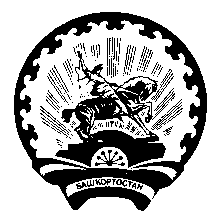 РЕСПУБЛИКА БАШКОРТОСТАН Администрация сельского поселенияМичуринский сельсоветмуниципального районаШаранский район  452638,с. Мичуринск, ул. Лесопарковая ,12  тел.(34769) 2-44-48